Полезные ссылки1 Предлагаю учителям русского языка и литературы ознакомиться с семинаром «Обновление содержания общего образования» для участников апробации ПРП НОО по предметам «Литературное чтение» и «Русский язык»Запись семинара: https://youtu.be/3-t446MKPZk2) «Совершенствование содержания образования в условиях введения ФГОС-3 в рамках преподавания общеобразовательных дисциплин» в онлайн-формате в сети Интернет с использованием платформы Microsoft Teams.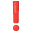 Круглый стол на тему: «Совершенствование содержания образования в условиях введения ФГОС-3 в рамках преподавания общеобразовательных дисциплин»https://youtu.be/LWCRMNsGtPg3) Современное учебное занятие в условиях введения обновленных ФГОС НОО, ФГОС ООО.ВидеоурокиУрок 1. https://www.youtube.com/watch?v=NIQwmOV7qakУрок 2. https://www.youtube.com/watch?v=KKVQcghILWUУрок 3. https://www.youtube.com/watch?v=z7WeabI3Q1wУрок 4. https://www.youtube.com/watch?v=-0dSAhkCFSQУрок 5. https://www.youtube.com/watch?v=0M1O3OLDo-MУрок 6. https://www.youtube.com/watch?v=nclT3aKQVBAУрок 7. https://www.youtube.com/watch?v=II6VcYx1P9AЗанятие 1. https://www.youtube.com/watch?v=75UjAcwFGDM4) Дата: Вторник, 3 мая 2022, 14:30 +03:00
Тема: https://www.youtube.com/watch?v=NlleSRtCo_k Особенности использования УМК по русскому языку при реализации ООП ООО в условиях обновления ФГОС
 5) «Совершенствование содержания образования в условиях введения ФГОС-3 в рамках преподавания общеобразовательных дисциплин» в онлайн-формате в сети Интернет с использованием платформы Microsoft Teams.Круглый стол на тему: «Совершенствование содержания образования в условиях введения ФГОС-3 в рамках преподавания общеобразовательных дисциплин»https://youtu.be/LWCRMNsGtPg